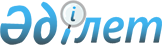 Алға аудандық мәслихатының 2019 жылғы 4 қаңтардағы № 228 "2019-2021 жылдарға арналған Алға қаласының бюджетін бекіту туралы" шешіміне өзгерістер мен толықтырулар енгізу туралыАқтөбе облысы Алға аудандық мәслихатының 2019 жылғы 4 сәуірдегі № 251 шешімі. Ақтөбе облысының Әділет департаментінде 2019 жылғы 9 сәуірде № 6078 болып тіркелді
      Қазақстан Республикасының 2008 жылғы 4 желтоқсандағы Бюджеттік кодексінің 9-1 бабының 2 тармағына және 104 бабына, Қазақстан Республикасының 2001 жылғы 23 қаңтардағы "Қазақстан Республикасындағы жергілікті мемлекеттік басқару және өзін-өзі басқару туралы" Заңының 6 бабына сәйкес, Алға аудандық мәслихаты ШЕШІМ ҚАБЫЛДАДЫ:
      1. Алға аудандық мәслихатының 2019 жылғы 4 қаңтардағы № 228 "2019-2021 жылдарға арналған Алға қаласының бюджетін бекіту туралы" (нормативтік құқықтық актілерді мемлекеттік тіркеу тізілімінде № 3-3-195 тіркелген, Қазақстан Республикасының нормативтік құқықтық актілерінің электрондық түрдегі эталондық бақылау банкінде 2019 жылғы 24 қаңтарда жарияланған) шешіміне мынадай өзгерістер мен толықтырулар енгізілсін:
      1 тармақта:
      1) тармақшасында :
      кірістер
      "379 204" сандары "507 220" сандарымен ауыстырылсын;
      оның ішінде:
      трансферттер түсімі
      "313 600" сандары "441 616" сандарымен ауыстырылсын;
      2) тармақшасында:
      шығындар
      "379 204" сандары "520 498,7" сандарымен ауыстырылсын;
      5) тармақшасында:
      бюджет тапшылығы (профициті)
      "0" саны "-13 278,7" сандарымен ауыстырылсын;
      6) тармақшасында:
      бюджет тапшылығын қаржыландыру (пофицитін пайдалану)
      "0" саны "13 278,7" сандарымен ауыстырылсын;
      5 тармақта:
      екінші абзацта: "9 465" сандары "29 804" сандарымен ауыстырылсын;
      6 тармақта:
      екінші абзацта: "123 776" сандары "173 776" сандарымен ауыстырылсын;
      7 тармақта:
      келесідей абзацтармен толықтырылсын:
      аудандық маңызы бар қала, ауыл, кент, ауылдық округ әкімінің қызметін қамтамасыз ету жөніндегі қызметтерге – 41 566 мың теңге;
      елді мекендерді абаттандыру және көгалдандыруға – 16 000 мың теңге.
      2. Көрсетілген шешімнің 1 қосымшасы осы шешімнің қосымшасына сәйкес жаңа редакцияда жазылсын.
      3. "Алға аудандық мәслихатының аппараты" мемлекеттік мекемесі заңнамада белгіленген тәртіппен:
      1) осы шешімді Ақтөбе облысының Әділет Департаментінде мемлекеттік тіркеуді;
      2) осы шешімді Қазақстан Республикасы нормативтік құқықтық актілерінің электрондық түрдегі эталондық бақылау банкіне ресми жариялауға жіберуді;
      3) осы шешімді Алға аудандық мәслихатының интернет – ресурсында орналастыруды қамтамасыз етсін.
      4. Осы шешім 2019 жылғы 1 қаңтардан бастап қолданысқа енгізіледі 2019 жылға арналған Алға қаласының бюджеті
					© 2012. Қазақстан Республикасы Әділет министрлігінің «Қазақстан Республикасының Заңнама және құқықтық ақпарат институты» ШЖҚ РМК
				
      Аудандық мәслихат 
сессиясының төрағасы 

К. Нургалиев

      Аудандық мәслихат хатшысы 

Б. Жұмабаев
Алға аудандық мәслихатының 2019 жылғы 4 сәуірдегі № 251 шешіміне қосымшаАлға аудандық мәслихатының 2019 жылғы 4 қаңтардағы № 228 шешіміне 1 қосымша
Санаты
Санаты
Санаты
Санаты
Сомасы 
(мың теңге)
Сыныбы
Сыныбы
Сыныбы
Сомасы 
(мың теңге)
Кіші сыныбы
Кіші сыныбы
Сомасы 
(мың теңге)
Атауы
Сомасы 
(мың теңге)
1
2
3
5
6
I. Кірістер
507220
1
Салықтық түсімдер
65604
01
Табыс салығы
35400
2
Жеке табыс салығы
35400
04
Меншікке салынатын салықтар
30204
1
Мүлікке салынатын салықтар
1098
3
Жер салығы
1365
4
Көлік құралдарына салынатын салық
27741
4
Трансферттердің түсімдері
441616
02
Мемлекеттік басқарудың жоғары тұрған органдарынан түсетін трансферттер
441616
3
Аудандардың (облыстық маңызы бар қаланың) бюджетінен трансферттер
441616
Функционалдық топ
Функционалдық топ
Функционалдық топ
Функционалдық топ
Функционалдық топ
Сомасы 
(мың теңге)
Кіші функция
Кіші функция
Кіші функция
Кіші функция
Сомасы 
(мың теңге)
Бюджеттік бағдарламалардың әкімшісі
Бюджеттік бағдарламалардың әкімшісі
Бюджеттік бағдарламалардың әкімшісі
Сомасы 
(мың теңге)
Бағдарлама
Бағдарлама
Сомасы 
(мың теңге)
Атауы
Сомасы 
(мың теңге)
1
2
3
4
6
7
II.Шығындар
520498,7
01
Жалпы сипаттағы мемлекеттік қызметтер
88144
1
Мемлекеттiк басқарудың жалпы функцияларын орындайтын өкiлдi, атқарушы және басқа органдар
88144
124
Аудандық маңызы бар қала, ауыл, кент, ауылдық округ әкімінің аппараты
88144
001
Аудандық маңызы бар қала, ауыл, кент, ауылдық округ әкімінің қызметін қамтамасыз ету жөніндегі қызметтер
87809
022
Мемлекеттік органның күрделі шығыстары
335
04
Білім беру
216412
1
Мектепке дейінгі тәрбие және оқыту
216412
124
Аудандық маңызы бар қала, ауыл, кент, ауылдық округ әкімінің аппараты
216412
004
Мектепке дейінгі тәрбиелеу және оқыту және мектепке дейінгі тәрбиелеу және оқыту ұйымдарында медициналық қызмет көрсетуді ұйымдастыру
198595
041
Мектепке дейінгі білім беру ұйымдарында мемлекеттік білім беру тапсырысын іске асыруға
17817
07
Тұрғын үй-коммуналдық шаруашылық
34340,1
3
Елді мекендерді көркейту
34340,1
124
Аудандық маңызы бар қала, ауыл, кент, ауылдық округ әкімінің аппараты
34340,1
008
Елді мекендердегі көшелерді жарықтандыру
12999
009
Елді мекендердің санитариясын қамтамасыз ету
600
011
Елді мекендерді абаттандыру және көгалдандыру
20741,1
12
Көлік және коммуникация
178887
1
Автомобиль көлігі
178887
124
Аудандық маңызы бар қала, ауыл, кент, ауылдық округ әкімінің аппараты
178887
013
Аудандық маңызы бар қалаларда, ауылдарда,кенттерде, ауылдық округтерде автомобиль жолдарының жұмыс істеуін қамтамасыз ету
5111
045
Аудандық маңызы бар қалаларда, ауылдарда, кенттерде, ауылдық округтерде автомобиль жолдарын күрделі және орташа жөндеу
173776
15
Трансферттер
2715,6
1
Трансферттер
2715,6
124
Аудандық маңызы бар қала, ауыл, кент, ауылдық округ әкімінің аппараты
2715,6
048
Пайдаланылмаған (толық пайдаланылмаған) нысаналы трансферттерді қайтару
2715,6
III. Таза бюджеттік кредиттеу
0
IV. Қаржы активтерімен операциялар бойынша сальдо
0
Қаржы активтерін сатып алу
0
V. Бюджет тапшылығы (профициті)
-13278,7
VI. Бюджет тапшылығын қаржыландыру (профицитін пайдалану)
13278,7
7
Қарыздар түсімдері
0
01
Мемлекеттік ішкі қарыздар
0
2
Қарыз алу келісім - шарттары
0
16
Қарыздарды өтеу
0
1
Қарыздарды өтеу
0
8
Бюджет қаражатының пайдаланылатын қалдықтары
13278,7
01
Бюджет қаражаты қалдықтары
13278,7
1
Бюджет қаражатының бос қалдықтары
13278,7